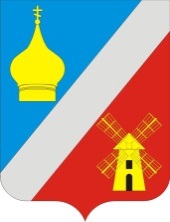 СОБРАНИЕ ДЕПУТАТОВ ФЕДОРОВСКОГО СЕЛЬСКОГО ПОСЕЛЕНИЯНЕКЛИНОВСКОГО РАЙОНА РОСТОВСКОЙ ОБЛАСТИ____________________________________________________________________РЕШЕНИЕ  	Принято Собранием депутатов 			                                         25 декабря 2019 годаВ соответствии со статьями 60.2  и 151  Трудового кодекса Российской Федерации, Собрание депутатов Федоровского сельского поселенияРЕШИЛО:Статью 10 Положения изложить в следующей редакции:«10. Размер доплаты устанавливается исходя из фактически выполняемого объема работ по исполнению обязанностей временно  отсутствующего работника в следующем порядке:а) при временном исполнении обязанностей главы Администрации в размере 100% должностного оклада замещаемой должности;б) при временном исполнении обязанностей начальника отдела экономики и финансов и главного бухгалтера - в размере 70% должностного оклада замещаемой должности;в) при временном исполнении обязанностей других должностей муниципальной службы Администрации Федоровского сельского поселения - в размере 50% должностного оклада замещаемой должности»Настоящее решение вступает в силу со дня его официального опубликования.с. Федоровка25.12. 2019г.№ 171О внесении изменений в Решение Собрания депутатов Федоровского сельского поселения № 61 от 14.03.2014г. «Об утверждении Положения о доплатемуниципальным служащим администрацииФедоровского сельского поселения  засовмещение должностей,  исполнение обязанностей отсутствующего работника»Председатель Собрания депутатов – глава Федоровского сельского поселенияС.А. Слинько